Этапы  урокаДеятельность  учителяДеятельность обучающихся         УУД  I. Мотивация к учебной деятельности. (2 мин)Цель: создание условий  для возникновения  у  обучающихся внутренней потребности включения в учебную деятельность.Учитель проверяет подготовку обучающихся  к уроку, порядок на парте.Проблемный диалог- Здравствуйте! Я рада видеть вас и надеюсь, что наше общение сегодня на уроке принесет вам новые открытия. Я бы хотела начать урок с пословицы: «Знание собирается по капле». Как вы понимаете смысл данной пословицы?- Как вы думаете, из  какой области русского языка вы сегодня получите новые знания?- Почему?- С чего нам необходимо начать урок?  –  Чтобы увидеть результаты сегодняшнего урока, я предлагаю вам создать  карту самооценки. У   вас на партах карточка (Приложение 1), на которую вы  будете заносить свою  отметку  за  каждый этап работы  на уроке.  – Желаю вам успешной работы.Настраиваются на работу.Чтение пословицы учеником.- Знания бесконечны. Ценность знаний определяется практикой.-Из раздела «Синтаксис».- В течение нескольких уроков мы говорим о членах предложения.- С  повторения.  Настрой на позитивное начало урока  (Личностные  УУД )Уметь оформлять свои мысли в устной форме, взаимодействовать и сотрудничать со сверстниками и учителем. (Коммуникативные  УУД). II. Актуализация и пробное учебное действие через проблемную ситуацию.Цель этапа: подготовка мышления учащихся и организация осознания ими внутренней потребности к построению нового способа действий. - Чтобы знания были впрок, Следует повторить урок! - Предлагаю вам   повторить  правила:- Что вы знаете о подлежащем  и сказуемом?  - Какие это члены предложения?- Расскажите об определении  и дополнении.- Какие это члены предложения?(После каждого  ответа  на  доске   появляются слова...)В тетради записывается число, классная работа и под  диктовку предложение:  Яркое солнце осветило    полянку. Обозначить все изученные члены предложения (1 ученик выполняет на доске) - Подлежащее- это главный член предложения, который называет   того, кто действует, испытывает какое-либо состояние. Отвечает на вопрос кто? или что?  - Сказуемое – это главный член предложения, который называет действие, состояние или признак подлежащего. Отвечает на вопросы что делает? Каков предмет? Что такое предмет?- Подлежащее и сказуемое это главные члены предложения.- Определение – это второстепенный член предложения, который отвечает на вопросы какой? Чей? И обозначает признак предмета.- Дополнение – это второстепенный член предложения, который отвечает на вопросы косвенных падежей и обозначает предмет.- Второстепенные члены  предложения.Ребята  выполняют задание в тетради, проверяют  и оценивают свою работу.Анализ объектов с целью выделения признаков; подведение под понятие; целеполагание (Познавательные УУД)Выполнять пробное учебное действие; саморегуляция в ситуации затруднения (Регулятивные УУД)    Выражать свои мысли, аргументация своего мнения и учет  мнения других (Коммуникативные  УУД)Создается проблемная ситуация- Ребята, посмотрите на наше предложение. Можно ли его дополнить? Чем? Как? - Задайте вопрос и определите, какой это член предложения?    - Теперь предлагаю вам, ребята, составить кластер по теме: «Члены предложения» (1 ученик у доски)- Можно. Сегодня яркое солнце осветило полянку в лесу. Добавились второстепенные члены предложения: сегодня, в лесу.-  Когда осветило? (сегодня)   Где осветило? ( в лесу)- Второстепенный член предложения. Обстоятельство.Называют  тему  урока,  (Обстоятельство).  Формулируют  цель (понять, что  такое обстоятельство и какова его роль в предложении; научиться находить обстоятельства в предложении и определять способы их выражения; контролировать свои ответы и ответы обучающихся)Составляют кластер, оценивают свою работу.   III. Построение  проекта  для  усвоения нового знанияЦель: постановка целей учебной деятельности и на этой основе – выбор способа и средств их реализации.–  Ваша задача, работая в парах, составить алгоритм нахождения обстоятельств.   Помогут  вам в этом текст и знания, полученные  ранее. 
– Если у вас возникнут затруднения, можете воспользоваться  учебником (стр. 88, правило) Обучающиеся выбирают способ построения нового знания.
Строят алгоритм выполнения действия: (Приложение №2)Алгоритм нахождения обстоятельств в тексте:Найду в предложении слова, которые обозначают ____________.Поставлю от них вопросы:  _______________.Определю, есть ли в предложении слова, которые отвечают на эти вопросы.Если есть, значит – это ________________.Определю его вид __________________.Подчеркну обстоятельство ___________.      7.   Подпишу, какой             частью речи выражено.
По  вопросам определяют виды обстоятельств (место, время,  способ  действия) текст № 1На основе выбранного метода выдвигают и обосновывают гипотезы, выделяют ключевые понятия.Учиться находить выход из проблемной ситуации, искать разные пути решения (Регулятивные и познавательные УУД), оценивать собственные знания и видеть перспективу работы (Личностные УУД)  IV. Реализация построенного проекта  Цели: построение учащимися нового способа действий и формирование умений его применять как при решении задачи, вызвавшей затруднение, так и при решении задач такого класса или типа вообще. – Что у нас получилось?
– Проверим алгоритм по эталону.
– Оцените свою работу.На основе результатов работы обучающихся учитель подводит к названию основных групп обстоятельств, их характеристикам. Обучающиеся осуществляют проверку алгоритма, называя виды обстоятельств, определяя, какой  частью речи они  выражены.Алгоритм нахождения обстоятельств в тексте:Найду  в предложении слова, которые обозначают действие.Поставлю от них вопросы:  где? когда? как? каким образом?Определю, есть ли в предложении слова, которые отвечают на эти вопросы.Если есть, значит – это обстоятельство.Определю его вид( место, время, образ действия)Подчеркну обстоятельство (пунктир с точкой) _ . _ . _ . _        8. Подпишу, какой частью                     выражено(сущ., наречие)   Работают в карте самооценки.Уметь решать типовые задания на новый способ действий с проговариванием вслух алгоритма;
проводить   сравнение по заданным критериям(Познавательные УУД).
Уметь оформлять свои мысли в устной форме(Коммуникативные УУД).  V. Первичное закрепление с проговариванием во внешней речи Цели: проговаривание и закрепление нового знания; выявление пробелов в первичном осмыслении изученного материала, проведение коррекции.Физкультминутка  – Посмотрим, насколько наш алгоритм действенен и практичен.
Предлагаю, найти обстоятельства в тексте, действуя по алгоритму , записать  их в тетрадь:
1 группа – обстоятельства места,
2 группа – обстоятельства времени,
3 группа – обстоятельства образа действия.
– Проверим работу каждой группы.– Оцените свою  работу и работу ребят.  – Я читаю предложения. 
– Если в нем встречается обстоятельство места, вы наклоняетесь вперёд, назад, вправо, влево.
– Если в нем встречается обстоятельство времени – приседаете.
– Если в нем встречается обстоятельство образа действия, вы выполняете бег  на месте.Работают в группе, действуя по алгоритму, проговаривают выводы.
(Текст на карточках №3 у каждого обучающегося)Обучающиеся  выполняют проверку.Самостоятельно составляют устный ответ на основе собственного опыта, дополняют ответы и оценивают их. Развивать умение 
логически строить цепь собственных суждений; формировать умение взаимодействовать по ходу выполнения задания; развивать умение слушать собеседника в ходе совместной работы
(Коммуникативные   УУД).Самоопределение личности (Личностные УУД)Личностные: бережное отношение к своему здоровью  VI. Самостоятельная работа с самопроверкой по эталону Цель:
– проверить умение самостоятельно  работать с информацией;
– организовать выполнение задания с взаимопроверкой; самооценкаУчитель организует самостоятельную работу по учебнику  в тетрадях.Обучающиеся самостоятельно выполняют задание на новый способ действий, обменявшись тетрадями, осуществляют проверку правильности  выполнения работы по эталону. Работа по учебнику. Стр. 88, упр.192
Задание: Спишите. Подчеркните обстоятельства, укажите, какой, частью речи оно выражено, определите его вид.Развивать умение осознанно строить 
речевое высказывание
(Познавательные и коммуникативные УУД)
Способность к самооценке самооценке  на основе критерия успешности учебной деятельности (Личностные УУД) VII. Включение в систему знаний и повторение  Цели:
– развивать умение выявлять границы применимости нового знания.Задание творческого характера.   - Нужно выписать из пролога к поэме  А. С. Пушкина «Руслан и Людмила» обстоятельства и определить их вид  (групповая работа)Проверку осуществляем по цепочке, дополняю каждую группу.– Оцените свою работу в группе.Обучающиеся работают в группе, выписывают обстоятельства, определяют их вид.Оценивают свою работу в группе по  карте самооценки.Уметь  осваивать способы решения проблем творческого и поискового характера (Регулятивные УУД.)Соблюдать правила работы в группах,   умение договариваться и приходить к общему решению в совместной деятельности (Коммуникативные УУД).Формировать умения структурировать знания,      ориентироваться в своей системе знаний; находить ответы на вопросы в тексте (Познавательные УУД)VIII . Рефлексия учебной деятельности на уроке. (2 мин.)Цели:
– зафиксировать новое содержание урока;
– организовать рефлексию и самооценку учениками собственной учебной деятельности.– Что необходимо сделать, прежде чем мы закончим наш урок?
– Какую цель мы поставили в начале урока?
– Вы достигли поставленной цели?– Были ли у вас затруднения? Какие?– Удалось ли создать карту самооценки?– Как бы оценили свою работу?Карта самооценки «Созвездие успеха».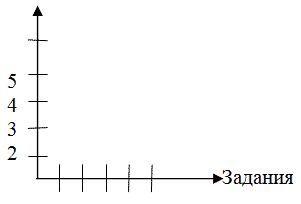 2 балла – допущено свыше 5 ошибок.
3 балла – допущено от 3 до 4 ошибок. 
4 балла – допущено от 1до 2 ошибок.
5 баллов – ошибок в работе нет. 
Оценка ученика за урок_______
Оценка учителя______________Уметь оценивать правильность выполнения действия на уровне адекватной  оценки (Регулятивные УУД). 
Уметь  соотносить цель и  результаты деятельности;
Производить самооценку результатов деятельности
(Познавательные УУД) 
Уметь  формулировать свои мысли высказывать,
обосновывать свою точку зрения
(КоммуникативныеУУД: IX. Домашнее задание. (1 мин.)Цели:– обеспечить  понимание обучающимися цели, содержания и способов выполнения домашнего задания.Учитель  комментирует домашнее заданиеВыполняют запись домашнего
задания в дневниках.Намечают цели дальнейшей деятельности и определяют задания для самоподготовки (домашнее задание с элементами выбора, творчества).Для всех обучающихся: упражнение 193, повторить теоретические сведения § 37- 39. 
Индивидуальное задание для  обучающихся, имеющих повышенную мотивацию к учению – найти происхождение наречия начеку. 
Задание повышенной сложности (по желанию): написать рассказ, стихотворение, сказку  о второстепенных членах предложения.Личностные; формирование самооценки, включая осознание своих возможностей в учении;адекватное понимание причин успеха / неуспеха в учебной деятельности.